New Mastering ScienceStudent’s Book 3CCorrigendum★ Updated in September 2019PageOriginal textAmendments5(1st paragraph under ‘2  Light beams and light rays’)We use a straight line and an arrow to represent the path and direction of light. This line with an arrow is called a light ray* (Fig 14.5).Revise the wordings
We use a straight line and an arrow to represent a light ray*. It shows the path and direction of light (Fig 14.5).8(2nd point in summary box)A light ray is a straight line with an arrow. It represents the path and direction of light.Revise the wordingsA light ray is represented by a straight line with an arrow. It shows the path and direction of light.9(First 3 rows of Table 14.1)Revise the wordings15(Instructions of Activity 14.2)Put a plane mirror in front of the following figures. Draw the images formed.Revise the wordings and add a photoHold this page in front of a plane mirror as shown. Draw the shapes of the images formed.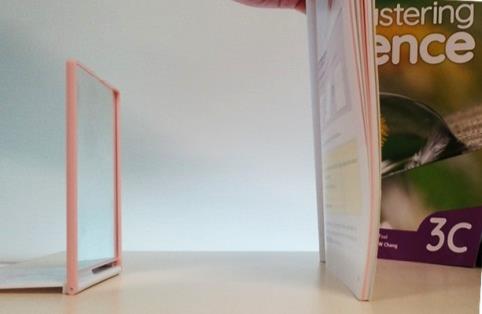 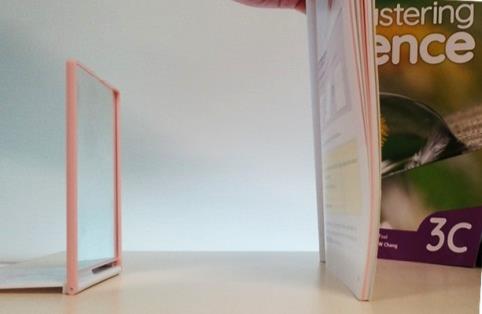 92(Website in ‘Go for more’)http://www.bbc.co.uk/schools/gcsebitesize/science/aqa_pre_2011/radiation/the_electromagnetic_spectrumrev1.shtml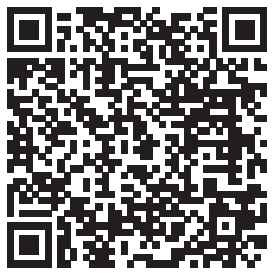 Revise the websitehttps://www.bbc.co.uk/bitesize/guides/z32f4qt/revision/2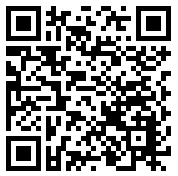 95(Key terms)31	princial focus 主焦點Correct the spelling31	principal focus 主焦點